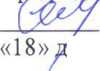 СОГЛАСОВАНО:Пце^еда^ель Управляющего Совета Л.С. СоколоваРАССМОТРЕНО:на заседании педагогического совета от 19 декабря 2019 г. № 4 УТВЕРЖДАЮ:/'Директор МБОУ «СШ № 19».rfC?	ЗайцеваПриказ № 1389 от 30 декабря 2019 г.Положениеоб организации питания обучающихся
муниципального бюджетного общеобразовательного учреждения«Средняя школа №19»Настоящее положение разработано для систематизации процесса питания обучающихся МБОУ «СШ №19» с целью реализации основных направлений социальной политики в части усиления адресной помощи семьям, имеющим детей.Положение разработано в соответствии со статьей 37 Федерального закона от 29 декабря 2012 г_№273-ФЗ «Об образовании в Российской Федерации», Санитарно- эпидемиологическими требованиями к организации питания обучающихся в общеобразовательных учреждениях, учреждениях начального и среднего профессионального образования (СанПиН 2.4.5.2409-08), Законом Ханты-Мансийского автономного округа - Югры от 30 января 2016 года №4-оз «О регулировании отдельных отношений в сфере организации обеспечения питанием обучающихся в государственных образовательных организациях, муниципальных общеобразовательных организациях, частных общеобразовательных организациях, расположенных в Ханты-Мансийском автономном округе-Югра», Законом ХМАО-Югры №85-оз от 21.11.2019 «О внесении изменений в Закон ХМАО-Югры «О регулировании отдельных отношений в сфере организации обеспечения питания обучающихся в государственных образовательных организациях, частных профессиональных образовательных организациях, муниципальных общеобразовательных организациях, частных общеобразовательных организациях, расположенных в ХМАО-Югре», Постановление Правительства ХМАО- Югры от 04.03.2016 №59-п «Об обеспечении питанием обучающихся в образовательных организациях в Ханты-Мансийском автономном округе - Югре» (в редакции постановления Правительства ХМАО-Югры от 13.01.2017 N 3-п, от 12.05.2017 N 189-п, от 29.06.2018 №200-п, от 14.03.2019 №83-п, от 21.06.2019 №200-п).Организовано двухразовое горячее питание (завтрак и обед) для обучающихся 1-11 классов согласно пункту 6.8 СанПиН2.4.5.2409-08, в том числе - за счет субвенций и средств Ханты-Мансийского автономного округа - Югры из расчета 44 рубля на одного обучающегося, кроме льготной категории обучающихся.Двухразовое горячее питание (завтраки и обеды) для обучающихся льготных категорий из числа малоимущих, многодетных семей, детей - сирот и детей, оставшихся без попечения родителей, обучающихся с ограниченными возможностями здоровья, детей-инвалидов, не относящихся к обучающимся с ограниченными возможностями здоровья предоставляется на сумму 217,60 рублей в день при использовании услуг сторонней организации общественного питания.Постановка на льготное питание осуществляется приказом директора школы на основании заявления родителей (законных представителей) в соответствии с приложением 2 и подтверждающих документов согласно п.2 настоящего Положения.Предоставление обучающимся питания с привлечением средств родителей(законных представителей) осуществляется на добровольной основе согласно заявления (приложение 1).Ежемесячно до 1 числа следующего месяца родитель (законный представитель) вносит через банки или терминалы родительскую оплаты из расчета: 1-5 кл. завтрак - 78 руб. в день, 6-11 кл. завтрак - 83 руб. в день, 1-11 кл. обед - 127 руб. в день, 1-11 кл. полдник - 40 руб. в день.Приказом директора школы назначается ответственный за организацию питания обучающихся, который осуществляет прием соответствующей документации на льготное питание.1.10. На организатора питания в соответствии с контрактом возлагается ответственность за организацию питания и качество питания, за соблюдением размера стоимости питания обучающихся МБОУ «СШ №19», предусмотренного соответствующим договором по оказанию услуг.2. Критерии предоставления права на льготное питаниеКритериями для предоставления права на льготное питание являются:Организация питания обучающихся.3.1.Обучающиеся МБОУ «СШ №19» питаются в столовой по классам согласно графику, утвержденному приказом директора.Контроль за посещением столовой и сводным учетом количества отпущенных бесплатных завтраков, обедов обучающимся льготной категории возлагается на организатора школьного питания, назначенного приказом директора.Классные руководители, сопровождающие обучающихся в столовую, несут ответственность за отпуск питания школьников, согласно утвержденному приказом директора списку и мониторингу посещаемости.Классные руководители ведут в электронных табелях ежедневный учет посещения столовой обучающихся, получивших питание.Классные руководители ежедневно предоставляют заявку на питания по всем категориям обучающихся.Проверка пищи на качество осуществляется ежедневно медицинским работником и отмечается в журнале контроля.Проверка качества пищи осуществляется ежедневно бракеражной комиссией и отмечается в бракеражном журнале.Питание обучающихся производится по примерному двухнедельному цикличном меню, утвержденному директором ООО «КШП-1» и согласованному с Территориальным отделом управления Федеральной службы по надзору в сфере защиты прав потребителей.№Перечень льготных категорийНаименование документовПериодичностьпредоставления1.Дети, находящиеся в приемных семьях, дети- сироты и дети, оставшиеся без попечения родителей, находящиеся под опекой (попечительство), лица из числа детей-сирот и детей, оставшихся без попечения родителей.Заявление опекунов (попечителей), копия постановления (распоряжения) об учреждении опеки, попечительства; об определении несовершеннолетнего в приемную семью, справка управления по опеке и попечительству, подтверждающая принадлежность семьи (ребенка) к соответствующей категорииПри приеме, ежегодно2.Многодетная семьяЗаявление родителей (законных представителей). В заявлении указывают сроки льготы на основании удостоверения многодетной семьиПри приеме, ежегодно3.Малоимущая семьяЗаявление родителей (законных представителей), подтверждение льготы запрашивается ответственным за организацию питанияПри приеме, ежегодно, по истечению срока действия4.Обучающиеся с ограниченными возможностями здоровьяЗаявление родителей (законных представителей), подтверждение статуса: Заключение территориальной медико- психолого-педагогической комиссии с указанием категории «ограниченные возможности здоровья»При приеме, ежегодно, по истечении срока действия5.Дети-инвалиды, не относящихся к обучающимся с ограниченными возможностями здоровьяЗаявление родителей (законных представителей), подтверждение статуса - справка Бюро № 14-филиал ФКУ «ГБ МСЭ по ХМАО-Югре» или иные заключения медицинской экспертизыПри приеме, ежегодно, по истечении срока действия